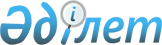 Об утверждении Инструкции о порядке списания имущества, закрепленного за республиканскими государственными предприятиями и республиканскими государственными учреждениями
					
			Утративший силу
			
			
		
					Приказ Министра финансов Республики Казахстан от 1 ноября 2000 года № 470. Зарегистрирован в Министерстве юстиции Республики Казахстан 17 ноября 2000 года № 1291. Утратил силу приказом Министра финансов Республики Казахстан от 28 июля 2011 года № 382      Сноска. Утратил силу приказом Министра финансов РК от 28.07.2011 № 382.      Сноска. В заголовке и тексте приказа слова "государственными предприятиями и государственными учреждениями" заменены словами "республиканскими государственными предприятиями и республиканскими государственными учреждениями - приказом Министра финансов       Республики Казахстан от 11 февраля 2003 года N 56. 

  

       В соответствии с Планом мероприятий на 2000 год по реализации Программы приватизации и повышения эффективности управления государственным имуществом на 1999-2000 годы, утвержденным постановлением Правительства Республики Казахстан от 31 марта 2000 года N 482 , приказываю: 

      1. Утвердить прилагаемую Инструкцию о порядке списания имущества, закрепленного за республиканскими государственными предприятиями и республиканскими государственными учреждениями. 

      2. Настоящий приказ вступает в силу со дня его государственной регистрации в Министерстве юстиции Республики Казахстан.       Министр 

                                         Утверждена приказом 

                                        Министерства финансов 

                                        Республики Казахстан 

                                   от 1 ноября 2000 года N 470                               ИНСТРУКЦИЯ 

          о порядке списания имущества, закрепленного за 

                  республиканскими государственными       

                  предприятиями и республиканскими 

                  государственными учреждениями 

       Сноска. Заголовок с изменениями - приказом Министра финансов  Республики Казахстан от 11 февраля 2003 года N 56. 

                         1. Общие положения       1. Настоящая Инструкция определяет порядок списания имущества, закрепленного за республиканскими государственными предприятиями (далее - государственные предприятия) и республиканскими государственными учреждениями (далее - государственные учреждения), пришедшего в негодность вследствие физического и морального износа, в результате стихийных бедствий и аварий, за исключением оружия, военной техники, оборонных объектов и иного военного имущества, не используемого в Вооруженных Силах, других войсках и воинских формированиях Республики Казахстан. <*> 

      Сноска. Пункт 1 в новой редакции - приказом Министра финансов Республики Казахстан от 11 февраля 2003 года N 56; с изменениями - от 20 июня 2004 года N 223 . 



      2. Инструкция распространяется на имущество государственных предприятий и государственных учреждений, относящееся к основным средствам (активам). 

      3. Оформление необходимой документации на списание имущества государственных предприятий и государственных учреждений, осуществляется на основании заключения Комиссии, создаваемой в соответствии с пунктом 4 настоящей Инструкции, с учетом требований, установленных пунктом 10 настоящей Инструкции. 

      4. Комиссия создается приказом руководителя государственного предприятия или государственного учреждения. 

      В состав Комиссии, создаваемой на государственном предприятии, в обязательном порядке включаются: 

      главный инженер или заместитель руководителя государственного предприятия (председатель Комиссии); 

      главный бухгалтер или его заместитель; 

      лица, на которые возложена ответственность за сохранность имущества. 

      В состав Комиссии, создаваемой в государственных учреждениях, в обязательном порядке включаются: 

      заместитель руководителя государственного учреждения (председатель Комиссии); 

      главный бухгалтер или его заместитель (в случае отсутствия по штатному расписанию должности главного бухгалтера - лица, на которое возложено ведение бухгалтерского учета); 

      лица, на которые возложена ответственность за сохранность имущества. 

      При списании отдельных видов имущества в состав Комиссии включают соответствующих специалистов (экспертов). 

                   2. Порядок списания имущества       5. С баланса государственных предприятий и государственных учреждений списывается имущество, полностью утратившее производственное значение вследствие физического и морального износа, после отработки им установленных сроков службы, в результате стихийных бедствий, аварий, если восстанавливать его экономически нецелесообразно и невозможно. 

      Сноска. Пункт 5 с изменениями - приказом Министра финансов Республики Казахстан от 20 июня 2004 года N 223 . 



      6. Списание имущества государственных предприятий осуществляется по согласованию с органом государственного управления. 

      Сноска. Пункт 6 в редакции приказа Министра финансов РК от 23.12.2008 N 604 (порядок введения в действие см. п. 3 ). 



      7. Списание имущества государственных учреждений, являющихся центральными государственными органами, осуществляется по их решению, государственных учреждений, являющихся территориальными государственными органами, - по согласованию с их вышестоящими государственными органами. 

      Списание имущества загранучреждений Министерства иностранных дел Республики Казахстан осуществляется по решению Министерства иностранных дел Республики Казахстан. 

       Сноска. Пункт 7 с изменениями, внесенными приказами Министра финансов РК от 26.06.2002 N 290 ; от 11.02.2003 N 56 ; от 23.12.2008 N 604 (порядок введения в действие см. п. 3 ). 



      8. Списание имущества государственных учреждений, содержащихся за счет республиканского бюджета и не являющихся государственными органами, производится по согласованию с органами государственного управления. 

      Сноска. Пункт 8 с изменениями, внесенными приказами Министра финансов РК от 26.06.2002 N 290 ; от 23.12.2008 N 604 (порядок введения в действие см. п. 3 ). 

      9. Списание имущества государственных учреждений, содержащихся за счет местных бюджетов, производится по согласованию с соответствующими местными исполнительными органами. 

      10. Комиссия производит непосредственный осмотр имущества, подлежащего списанию, использует при этом техническую документацию, а также данные бухгалтерского учета и устанавливает непригодность его к восстановлению и дальнейшему использованию, выясняет причины списания, определенные пунктом 5 настоящей Инструкции, определяет возможность использования отдельных узлов, деталей, материалов списываемого имущества, производит их оценку, выявляет лиц, по вине которых произошло преждевременное его выбытие из эксплуатации и составляет акт. В случае, когда деятельность Комиссии требует специальных знаний, в ее состав включают соответствующих специалистов (экспертов). 

      Разборка и демонтаж имущества до утверждения актов на списание не допускается. 

      Все детали, узлы, запасные части, материалы и другие материальные ценности (далее - материалы), полученные от ликвидации имущества делят на три группы: 

      Первая группа - это годные материалы для дальнейшего использования по прямому назначению, которые должны быть оприходованы на соответствующих счетах бухгалтерского учета по цене возможного их использования. 

      Вторая группа - это непригодные для дальнейшего использования по прямому назначению материалы, которые приходуются как вторичное сырье (лом черных, цветных и драгоценных металлов, ветошь, дрова и т.д). 

      Третья группа - это материалы, которые непригодны для дальнейшего использования. Материалы этой группы подлежат уничтожению, о чем составляется акт. 

      11. Списание имущества государственных предприятий и государственных учреждений вследствие причин, указанных в пункте 5 настоящей Инструкции, оформляется актами установленных форм (формы ОС-3, ОС-3 бюджет, ОС-4, 443, 444) в 3-х экземплярах. 



      12. Составленные Комиссией в 3-х экземплярах акты на списание имущества государственных предприятий и государственных учреждений направляются на согласование в орган государственного управления в соответствии с пунктами 6, 7, 8, 9 настоящей Инструкции со следующим перечнем документов: 

      1) протоколом Комиссии; 

      2) в случае аварии - копией акта происшествия, составленного и утвержденного соответствующим должностным лицом. 

       Сноска. Пункт 12 с изменениями, внесенными приказами Министра финансов РК от 26.06.2002 N 290 ; от 23.12.2008 N 604 (порядок введения в действие см. п. 3 ). 

      13. В случае согласования актов на списание имущества государственного учреждения или государственного предприятия, в верхнем левом углу ставятся: отметка "Согласовано", дата, подпись руководителя, скрепленная печатью соответствующего органа государственного управления. 

      Один экземпляр акта, протокол комиссии (копии акта происшествия) остается у соответствующего органа государственного управления, а два других - направляются государственному предприятию или государственному учреждению. 

      Сноска. Пункт 13 с изменениями - приказом Министра финансов РК от 26 июня 2002 года N 290. 

      14. В случае несогласования, пакет документов с обоснованием отказа на списание имущества возвращается государственному предприятию или государственному учреждению. 

                   3. Заключительные положения       15. В случае нарушения действующего порядка списания имущества виновные в этом лица несут установленную законодательством Республики Казахстан ответственность. 

      16. Вопросы, не урегулированные настоящей Инструкцией, разрешаются в соответствии с действующим законодательством Республики Казахстан. 
					© 2012. РГП на ПХВ «Институт законодательства и правовой информации Республики Казахстан» Министерства юстиции Республики Казахстан
				